Прицепные почвенные фрезы для горных пород Agri-World – серия FRP-35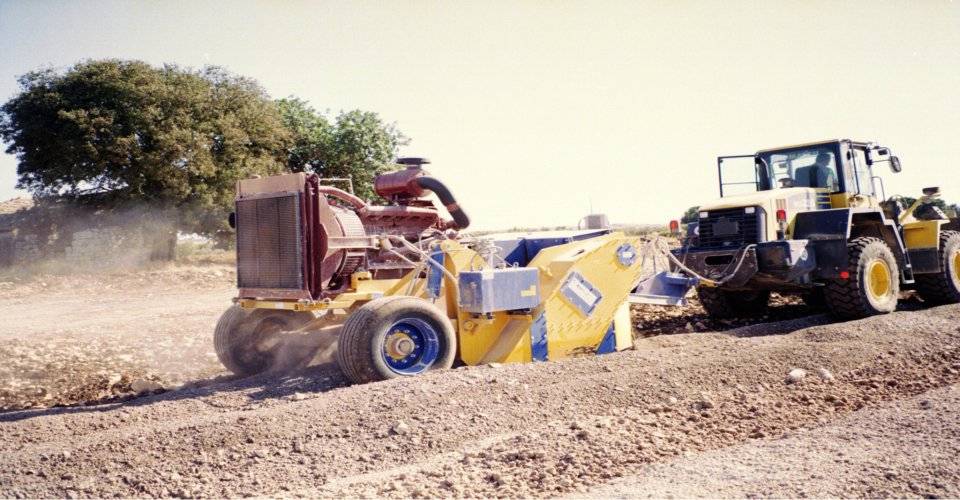 Технические характеристики:МоделиFPRDM-160.75Модификации1 – без собственного двигателя, 2 – с двигателемНеобходимая мощность, л.с.До 800 л.с.рабочая ширина, мм1600Общая ширина, мм2500рабочая глубина, мм700Вес, кг20000